                  KREATIV FOTBOLL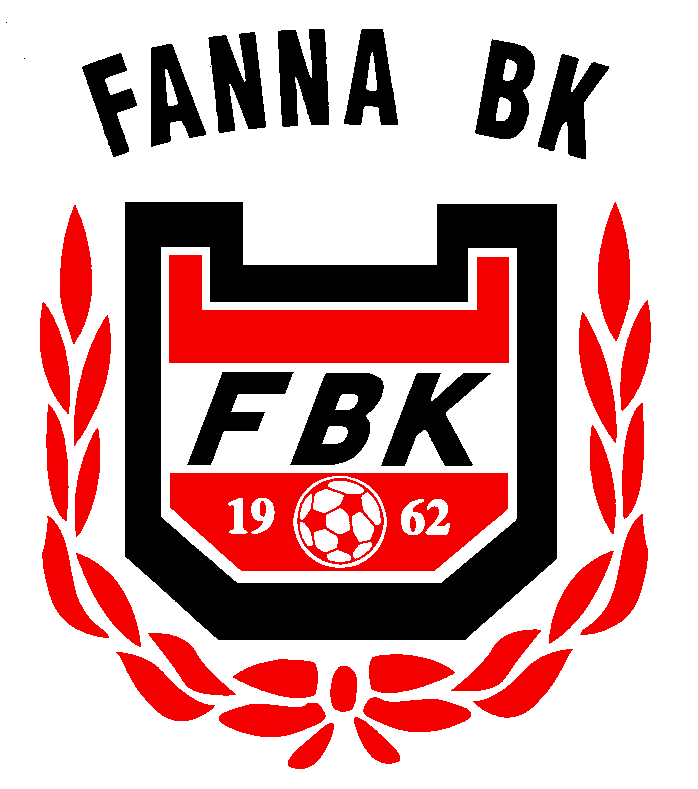                    Lek och lär fotboll         Med Fanna BK 5 manna 8-9 år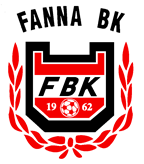 Träning utomhus säsongen 1 april – 31 oktober. Fanna BK.   Tematräning vid utomhus säsongen 1 april – 31oktober.       Träning inomhussäsongen 1 november – 31 mars.	 Match knatteverksamheten Fanna BK